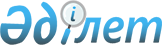 О внесении изменений в приказ Министра образования и науки Республики Казахстан от 21 августа 2015 года № 538 "Об утверждении квалификационных требований к социальным работникам и правил их аттестации"Приказ Министра образования и науки Республики Казахстан от 27 августа 2018 года № 427. Зарегистрирован в Министерстве юстиции Республики Казахстан 5 октября 2018 года № 17496
      ПРИКАЗЫВАЮ:
      1. Внести в приказ Министра образования и науки Республики Казахстан от 21 августа 2015 года № 538 "Об утверждении квалификационных требований к социальным работникам и правил их аттестации" (зарегистрирован в Реестре государственной регистрации нормативных правовых актов под № 12104, опубликован 30 октября 2015 года в информационно-правовой системе "Әділет") следующие изменения:
      заголовок приказа изложить в следующей редакции:
      "Об утверждении квалификационных требований к социальным работникам и правил их аттестации, независимо от формы собственности субъекта, предоставляющего специальные социальные услуги."; 
      пункт 1 изложить в следующей редакции:
      "1. Утвердить:
      1) квалификационные требования к социальным работникам, независимо от формы собственности субъекта, предоставляющего специальные социальные услуги согласно приложению 1 к настоящему приказу;
      2) правила аттестации социальных работников независимо от формы собственности субъекта, предоставляющего специальные социальные услуги согласно приложению 2 к настоящему приказу.";
      квалификационные требования к социальным работникам, утвержденные указанным приказом, изложить в редакции согласно приложению к настоящему приказу;
      в правилах аттестации социальных работников, утвержденных указанным приказом:
      заголовок изложить в следующей редакции:
      "Правила аттестации социальных работников независимо от формы собственности субъекта, предоставляющего специальные социальные услуги";
      пункт 4 изложить в следующей редакции:
      "4. Социальный работник, оказывающий специальные социальные услуги в организациях образования независимо от формы собственности субъекта, предоставляющего специальные социальные услуги, на основании заявления проходит аттестацию в соответствии с приказом Министра труда и социальной защиты населения Республики Казахстан от 28 июня 2011 года № 237-ө "Об утверждении Правил аттестации социальных работников в сфере социальной защиты населения" (зарегистрирован в Реестре государственной регистрации нормативных правовых актов за № 7075).".
      2. Департаменту дошкольного и среднего образования Министерства образования и науки Республики Казахстан (Каринова Ш.Т.) в установленном законодательством Республики Казахстан порядке обеспечить: 
      1) государственную регистрацию настоящего приказа в Министерстве юстиции Республики Казахстан;
      2) в течение десяти календарных дней со дня государственной регистрации настоящего приказа направление его в бумажном и электронном виде на казахском и русском языках в Республиканское государственное предприятие на праве хозяйственного ведения "Республиканский центр правовой информации" Министерства юстиции Республики Казахстан для официального опубликования и включения в Эталонный контрольный банк нормативных правовых актов Республики Казахстан;
      3) размещение настоящего приказа на интернет-ресурсе Министерства образования и науки Республики Казахстан после его официального опубликования;
      4) в течение десяти рабочих дней после государственной регистрации настоящего приказа представление в Департамент юридической службы Министерства образования и науки Республики Казахстан сведений об исполнении мероприятий, предусмотренных подпунктами 1), 2) и 3) настоящего пункта.
      3. Контроль за исполнением настоящего приказа возложить на вице-министра образования и науки Республики Казахстан Аймагамбетова А.К.
      4. Настоящий приказ вводится в действие по истечении двадцати одного календарного дня после дня его первого официального опубликования.
      "СОГЛАСОВАН"
Министерство здравоохранения
Республики Казахстан
__________________________
"__"_________ 2018 года
      "СОГЛАСОВАН"
Министерство труда
и социальной защиты
населения Республики Казахстан
___________________________
"__"_________ 2018 года Квалификационные требования к социальным работникам, независимо от формы собственности субъекта, предоставляющего специальные социальные услуги
      1. Настоящие квалификационные требования к социальным работникам разработаны в соответствии с Законом Республики Казахстан от 27 июля 2007 года "Об образовании", Законом Республики Казахстан от 29 декабря 2008 года "О специальных социальных услугах" и устанавливают требования к социальным работникам в сфере образования, независимо от формы собственности субъекта, предоставляющего специальные социальные услуги.
      2. Квалификационные требования к социальному работнику: высшее образование по специальности "Социальная работа" или высшее педагогическое образование с дополнительным образованием по специальности "Социальная работа", техническое и профессиональное образование (социальное, педагогическое, медицинское), или (и) наличие сертификата (свидетельства) о прохождении курсов повышения квалификации по специальности "Социальная работа".
      3. Требования к квалификации социального работника высшего уровня квалификации: 
      1) высшей категории - высшее образование (социальное, медицинское, экономическое, психологическое, педагогическое), или (и) наличие сертификата (свидетельства) о прохождении курсов повышения квалификации по специальности "Социальная работа", и (или) специализация/магистратура по представлению специальных социальных услуг, стаж работы в качестве специалиста высшего уровня квалификации первой категории не менее двух лет;
      2) первой категории - высшее образование (социальное, медицинское, экономическое, психологическое, педагогическое), или (и) наличие сертификата (свидетельства) о прохождении курсов повышения квалификации по специальности "Социальная работа", стаж работы в качестве специалиста высшего уровня квалификации второй категории не менее одного года;
      3) второй категории - высшее образование (социальное, медицинское, экономическое, психологическое, педагогическое) и стаж работы в качестве специалиста высшего уровня квалификации без категории не менее одного года; 
      4) без категории - высшее образование (социальное, медицинское, экономическое, психологическое, педагогическое) без предъявления требований к стажу работы.
      4. Требования к квалификации социального работника среднего уровня квалификации: 
      1) высшая категория - образование техническое и профессиональное (среднее специальное, среднее профессиональное) (социальное, педагогическое, медицинское) или (и) наличие сертификата (свидетельства) о прохождении курсов повышения квалификации по специальности "Социальная работа", и стаж работы в должности специалиста среднего уровня квалификации первой категории не менее двух лет; 
      2) первая категория - образование техническое и профессиональное (среднее специальное, среднее профессиональное) (социальное, педагогическое, медицинское) или (и) наличие сертификата (свидетельства) о прохождении курсов повышения квалификации по специальности "Социальная работа", и стаж работы в должности специалиста среднего уровня квалификации второй категории не менее одного года;
      3) вторая категория - образование техническое и профессиональное (среднее специальное, среднее профессиональное) (социальное, педагогическое, медицинское) или (и) наличие сертификата (свидетельства) о прохождении курсов повышения квалификации по специальности "Социальная работа", стаж работы в должности специалиста среднего уровня квалификации без категории не менее одного года;
      4) без категории - техническое и профессиональное (среднее специальное, среднее профессиональное) (социальное, педагогическое, медицинское) или (и) наличие сертификата (свидетельства) о прохождении курсов повышения квалификации по специальности "Социальная работа" без предъявления требований к стажу работы.
					© 2012. РГП на ПХВ «Институт законодательства и правовой информации Республики Казахстан» Министерства юстиции Республики Казахстан
				
      Министр образования и науки
Республики Казахстан 

Е. Сагадиев
Приложение 
к приказу Министра образования
и науки Республики Казахстан
от 28 августа 2018 года № 427Приложение 1
к приказу Министра образования
и науки Республики Казахстан
от 21 августа 2015 года № 538